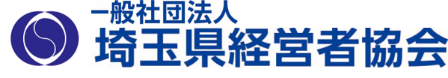 令和６年度 人事・賃金講座　少子高齢化の進行により若年労働者が減少していく中、企業としてはいかに高齢者を雇用、活用していくかが課題となっております。　また2021年4月1日には65歳から70歳までの雇用機会創出を目的とした、雇用の努力義務が新設、施行されており、法律面でも高齢者雇用の動きは強まっております。　その一方では雇用保険法に基づく高年齢者雇用継続給付が2025年4月より縮小することになっており、高年齢者の処遇面の対応も各企業に迫られている状況です。　本講座では高齢者雇用の現状やそれに伴う人事賃金制度の見直しに係るポイントを解説いただきます。　現場での人事運営に役立てるべく、ぜひ本講座をご活用ください。埼玉県経営者協会宛FAX 　048-641-0924　／　info@saitamakeikyo.or.jp　※件名を「（貴社名）令和6年度人事賃金講座」でお願いします。・ご案内が届かない場合は、恐れ入りますが、本件担当までご連絡くださいますようお願い申し上げます。（PC・通信環境により、迷惑メールフォルダに分類される場合がありますので、ご確認をお願いします。）・録画・録音、キャプチャーはご遠慮ください。また、SNSなどへのアップもお止めください。（本件担当　坂倉　　TEL 048-647-4100）＜主な内容＞■ 60歳以降の雇用、処遇状況■ 高齢者雇用における人事・賃金体系改訂の方向■ 賞与、退職金、福利厚生の検討■ モチベーション、キャリアプラン、評価制度の検討■　日　時令和6年４月26日（金）　13:30～16:30　（質疑応答を含む）■　講　師経団連事業サービス／人事賃金センター　センター長　平田 武 氏■　会   場大宮ソニックシティビル９階　906会議室■　定員４０名　（参加費無料）　＜会員限定＞■　申込方法埼玉県経営者協会サイト（https://www.saitamakeikyo.or.jp/）、または、FAXにてお申し込みください。■　申込期限令和6年4月19日（金）17：00まで＜講師略歴＞　・大学卒業後、旧日経連に入職　資金部、労政部、教育研修部に在籍　・2004年　日本経済団体連合会（経団連）労働政策労政本部・企画グループ副長　　　　　　　その後総務グループ副長、組織協力グループ副長　・2008年　経団連事業サービス 人事賃金センター参事　・2013年　人事賃金センター長講師　平田武 氏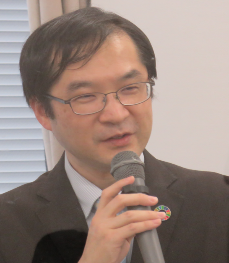 貴社名：TEL：所属・役職名氏　名メールアドレス